AppendixTable A1 Experimental 1 scenarios and manipulations (English version).Table A2 Experimental 1 scenarios and manipulations (Chinese version).Table A3 Manipulation check for each risk information and interest motivation category using a pilot survey experiment.Table A4 Balance test across experimental 1 group.Notes: We test the difference in participants’ characteristics between these seven groups through chi-square tests and found no significant difference in these treatment groups.Table A5 Experimental 2 scenarios and manipulations (English version).Table A6 Experimental 2 scenarios and manipulations (Chinese version).Table A7 Balance test across experimental 2 group.Notes: We test the difference in participants’ characteristics between these seven groups through chi-square tests and found no significant difference in these treatment groups except for age.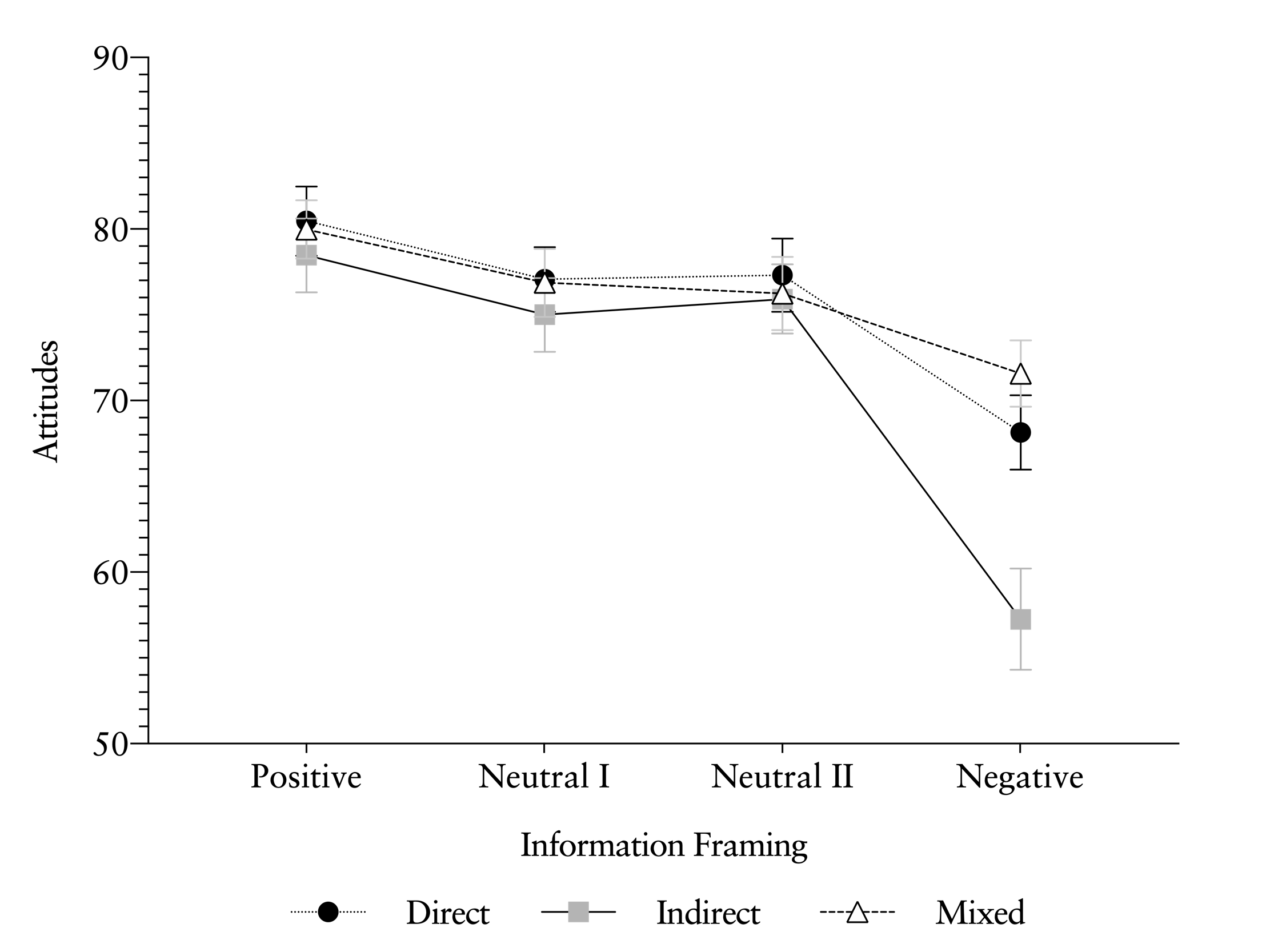 Figure A1 Attitude scores for direct, indirect, and mixed policy instruments conditional on risk information framework (full results), with standard error bars.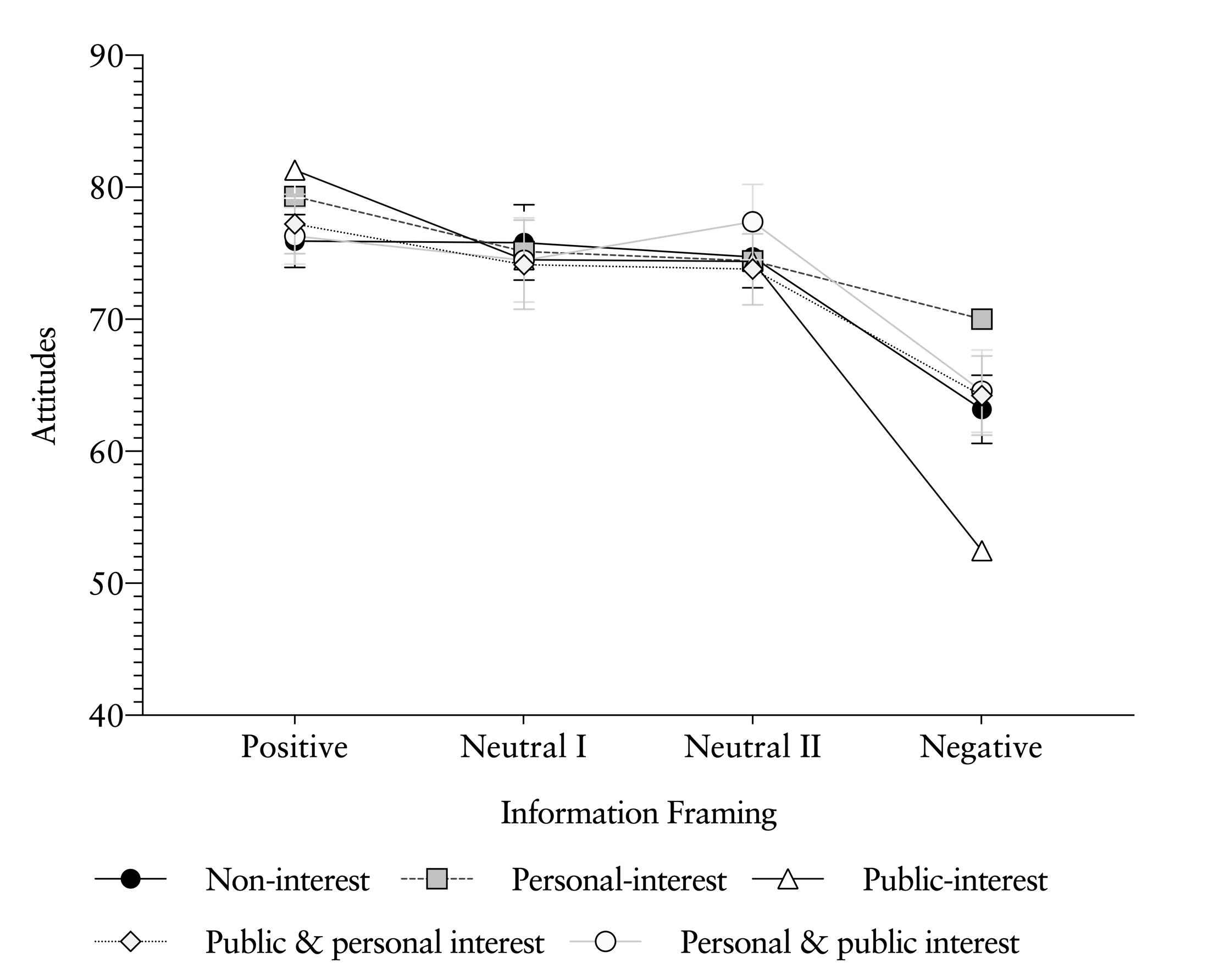 Figure A2 Attitude scores for personal interest and public interest orientations conditional on risk information framework (full results), with standard error bars.Step1, Vignette: Imagine that you are a manager of the sports sector of a city, to meet citizens’ needs for public sports infrastructure, your sector plans to build a sports park project using… [policy instrument treatment]. The feasibility analysis shows that using this policy instrument, … [risk information frame treatment].Step1, Vignette: Imagine that you are a manager of the sports sector of a city, to meet citizens’ needs for public sports infrastructure, your sector plans to build a sports park project using… [policy instrument treatment]. The feasibility analysis shows that using this policy instrument, … [risk information frame treatment].Step1, Vignette: Imagine that you are a manager of the sports sector of a city, to meet citizens’ needs for public sports infrastructure, your sector plans to build a sports park project using… [policy instrument treatment]. The feasibility analysis shows that using this policy instrument, … [risk information frame treatment].Step1, Vignette: Imagine that you are a manager of the sports sector of a city, to meet citizens’ needs for public sports infrastructure, your sector plans to build a sports park project using… [policy instrument treatment]. The feasibility analysis shows that using this policy instrument, … [risk information frame treatment].[risk information frame treatment] (Randomly assigned) [risk information frame treatment] (Randomly assigned) [risk information frame treatment] (Randomly assigned) [risk information frame treatment] (Randomly assigned) Positive (n = 255)Neutral I (n = 252)Neutral II (n = 265)Negative (n = 252)[policy instrument treatment](Randomly assigned)Direct policy instruments (i.e., full funding and provision by the public sector) (n = 350)the probability of this project’s success is x%.the probability of this project’s success is x%, and the probability of this project’s failure is y%.the probability of this project’s failure is y%, and the probability of this project’s success is x%.the probability of this project’s failure is y%.Indirect policy instruments (i.e., fully marketable and provision by the private sector) (n = 270)the probability of this project’s success is x%.the probability of this project’s success is x%, and the probability of this project’s failure is y%.the probability of this project’s failure is y%, and the probability of this project’s success is x%.the probability of this project’s failure is y%.Mixed policy instruments (i.e., public-private sector co-financing and collaboration in providing) (n = 404)the probability of this project’s success is x%.the probability of this project’s success is x%, and the probability of this project’s failure is y%.the probability of this project’s failure is y%, and the probability of this project’s success is x%.the probability of this project’s failure is y%.Step 2, Question: If you are the implementer of the project, to what extent do you favor or disfavor the implementation of the policy instrument mentioned above? Please select a score on a scale from 0 (strongly disagree) to 100 (strongly agree).Step 2, Question: If you are the implementer of the project, to what extent do you favor or disfavor the implementation of the policy instrument mentioned above? Please select a score on a scale from 0 (strongly disagree) to 100 (strongly agree).Step 2, Question: If you are the implementer of the project, to what extent do you favor or disfavor the implementation of the policy instrument mentioned above? Please select a score on a scale from 0 (strongly disagree) to 100 (strongly agree).Step 2, Question: If you are the implementer of the project, to what extent do you favor or disfavor the implementation of the policy instrument mentioned above? Please select a score on a scale from 0 (strongly disagree) to 100 (strongly agree).Notes: x є [75, 80, 85, 90, 95], y є [25, 20, 15, 10, 5]Notes: x є [75, 80, 85, 90, 95], y є [25, 20, 15, 10, 5]Notes: x є [75, 80, 85, 90, 95], y є [25, 20, 15, 10, 5]Notes: x є [75, 80, 85, 90, 95], y є [25, 20, 15, 10, 5]Notes: x є [75, 80, 85, 90, 95], y є [25, 20, 15, 10, 5]步骤1，情境：想象一下，假如你是某个城市体育部门的经理，为了满足市民对公共体育基础设施的需求，你的部门计划使用......[政策工具处理]建设一个体育公园项目。可行性分析表明，使用这种政策工具，......[风险信息框架处理]。步骤1，情境：想象一下，假如你是某个城市体育部门的经理，为了满足市民对公共体育基础设施的需求，你的部门计划使用......[政策工具处理]建设一个体育公园项目。可行性分析表明，使用这种政策工具，......[风险信息框架处理]。步骤1，情境：想象一下，假如你是某个城市体育部门的经理，为了满足市民对公共体育基础设施的需求，你的部门计划使用......[政策工具处理]建设一个体育公园项目。可行性分析表明，使用这种政策工具，......[风险信息框架处理]。步骤1，情境：想象一下，假如你是某个城市体育部门的经理，为了满足市民对公共体育基础设施的需求，你的部门计划使用......[政策工具处理]建设一个体育公园项目。可行性分析表明，使用这种政策工具，......[风险信息框架处理]。[风险信息框架处理]（随机分配）[风险信息框架处理]（随机分配）[风险信息框架处理]（随机分配）[风险信息框架处理]（随机分配）积极（n = 255）中立I（n = 252）中立II（n = 265）消极（n = 252）[政策工具处理]（随机分配）直接政策工具（例如，完全由公共部门资助和提供）（n = 350）这个项目成功的概率是x%。这个项目成功的概率是 x%，而这个项目失败的概率是y%。这个项目失败的概率是 y%，而这个项目成功的概率是x%。这个项目失败的概率是y%。间接政策工具（例如，完全市场化并由私人部门提供）（n = 270）这个项目成功的概率是x%。这个项目成功的概率是 x%，而这个项目失败的概率是y%。这个项目失败的概率是 y%，而这个项目成功的概率是x%。这个项目失败的概率是y%。混合政策工具（例如，公私部门共同筹资并合作提供）（n = 404）这个项目成功的概率是x%。这个项目成功的概率是 x%，而这个项目失败的概率是y%。这个项目失败的概率是 y%，而这个项目成功的概率是x%。这个项目失败的概率是y%。第2步，问题：如果你是项目的实施者，你在多大程度上赞成或不赞成实施上述政策工具？请在0（非常不同意）到100（非常同意）的范围内选择一个数。第2步，问题：如果你是项目的实施者，你在多大程度上赞成或不赞成实施上述政策工具？请在0（非常不同意）到100（非常同意）的范围内选择一个数。第2步，问题：如果你是项目的实施者，你在多大程度上赞成或不赞成实施上述政策工具？请在0（非常不同意）到100（非常同意）的范围内选择一个数。第2步，问题：如果你是项目的实施者，你在多大程度上赞成或不赞成实施上述政策工具？请在0（非常不同意）到100（非常同意）的范围内选择一个数。注： x є [75, 80, 85, 90, 95], y є [25, 20, 15, 10, 5]注： x є [75, 80, 85, 90, 95], y є [25, 20, 15, 10, 5]注： x є [75, 80, 85, 90, 95], y є [25, 20, 15, 10, 5]注： x є [75, 80, 85, 90, 95], y є [25, 20, 15, 10, 5]注： x є [75, 80, 85, 90, 95], y є [25, 20, 15, 10, 5]Manipulation itemsExperimental materialsThe number of participants who correctly recalled the experimental materials Risk information framesPositive (n = 10)The probability of this project’s success is x%10Neutral I (n = 10)The probability of this project’s success is x%, and the probability of this project’s failure is y%10Neutral II (n = 10)The probability of this project’s failure is y%, and the probability of this project’s success is x%9Negative (n = 10)The probability of this project’s failure is y%9Interest motivationsNon-interest (n = 10)Nothing10Personal interest (n = 10)Your performance score9Public interest (n = 10)Citizens’ quality of life10Personal & public interest (n = 10)Your performance score and citizens’ quality of life10Public & personal interest (n = 10)Citizens’ quality of life and your performance score10VariableInterest motivationInterest motivationInterest motivationRisk InformationRisk InformationRisk InformationRisk InformationVariableDirectIndirectMixedPositiveNeutral INeutral IINegativeGender% Female52.350.750.051.448.850.952.8% Male47.749.350.048.651.249.147.2Age% Below 2939.441.940.139.238.943.040.1% 30-3942.940.041.642.741.341.940.5% Above 4017.718.118.318.019.815.119.4Education% Bachelor or below70.970.472.875.368.367.575.0% Master or above29.129.627.224.731.732.525.0Step1, Vignette: Imagine that you are a manager of the energy sector of a city, to solve the electricity shortage dilemma, your sector plans to build a waste incineration power plant by using indirect policy instruments (i.e., fully marketable and provision by the private sector). The project may succeed or fail. If it succeeds, it will solve the electricity shortage dilemma; if it fails, it may cause secondary environmental pollution. The successful or failed results will affect … [motivation activation treatment]. The feasibility analysis shows that using this policy instrument, … [risk information frame treatment].Step1, Vignette: Imagine that you are a manager of the energy sector of a city, to solve the electricity shortage dilemma, your sector plans to build a waste incineration power plant by using indirect policy instruments (i.e., fully marketable and provision by the private sector). The project may succeed or fail. If it succeeds, it will solve the electricity shortage dilemma; if it fails, it may cause secondary environmental pollution. The successful or failed results will affect … [motivation activation treatment]. The feasibility analysis shows that using this policy instrument, … [risk information frame treatment].Step1, Vignette: Imagine that you are a manager of the energy sector of a city, to solve the electricity shortage dilemma, your sector plans to build a waste incineration power plant by using indirect policy instruments (i.e., fully marketable and provision by the private sector). The project may succeed or fail. If it succeeds, it will solve the electricity shortage dilemma; if it fails, it may cause secondary environmental pollution. The successful or failed results will affect … [motivation activation treatment]. The feasibility analysis shows that using this policy instrument, … [risk information frame treatment].Step1, Vignette: Imagine that you are a manager of the energy sector of a city, to solve the electricity shortage dilemma, your sector plans to build a waste incineration power plant by using indirect policy instruments (i.e., fully marketable and provision by the private sector). The project may succeed or fail. If it succeeds, it will solve the electricity shortage dilemma; if it fails, it may cause secondary environmental pollution. The successful or failed results will affect … [motivation activation treatment]. The feasibility analysis shows that using this policy instrument, … [risk information frame treatment].Step1, Vignette: Imagine that you are a manager of the energy sector of a city, to solve the electricity shortage dilemma, your sector plans to build a waste incineration power plant by using indirect policy instruments (i.e., fully marketable and provision by the private sector). The project may succeed or fail. If it succeeds, it will solve the electricity shortage dilemma; if it fails, it may cause secondary environmental pollution. The successful or failed results will affect … [motivation activation treatment]. The feasibility analysis shows that using this policy instrument, … [risk information frame treatment].[risk information frame treatment] (Randomly assigned)[risk information frame treatment] (Randomly assigned)[risk information frame treatment] (Randomly assigned)[risk information frame treatment] (Randomly assigned)Positive (n = 258)Neutral I (n = 241)Neutral II (n = 259)Negative (n = 266)[motivation activation treatment] (Randomly assigned)Non-interest (n = 247)[nothing]the probability of this project’s success is x%.the probability of this project’s success is x%, and the probability of this project’s failure is y%.the probability of this project’s failure is y%, and the probability of this project’s success is x%.the probability of this project’s failure is y%.Personal interest (n = 206)[your performance score]the probability of this project’s success is x%.the probability of this project’s success is x%, and the probability of this project’s failure is y%.the probability of this project’s failure is y%, and the probability of this project’s success is x%.the probability of this project’s failure is y%.Public interest (n = 200)[citizens’ quality of life]the probability of this project’s success is x%.the probability of this project’s success is x%, and the probability of this project’s failure is y%.the probability of this project’s failure is y%, and the probability of this project’s success is x%.the probability of this project’s failure is y%.Personal & public interest (or reverse) (n = 186, reverse n = 185)[your performance score and citizens’ quality of life, reverse]the probability of this project’s success is x%.the probability of this project’s success is x%, and the probability of this project’s failure is y%.the probability of this project’s failure is y%, and the probability of this project’s success is x%.the probability of this project’s failure is y%.Step 2, Question: If you are the implementer of the project, to what extent do you favor or disfavor the implementation of the indirect policy instrument mentioned above? Please select a score on a scale from 0 (strongly disagree) to 100 (strongly agree).Step 2, Question: If you are the implementer of the project, to what extent do you favor or disfavor the implementation of the indirect policy instrument mentioned above? Please select a score on a scale from 0 (strongly disagree) to 100 (strongly agree).Step 2, Question: If you are the implementer of the project, to what extent do you favor or disfavor the implementation of the indirect policy instrument mentioned above? Please select a score on a scale from 0 (strongly disagree) to 100 (strongly agree).Step 2, Question: If you are the implementer of the project, to what extent do you favor or disfavor the implementation of the indirect policy instrument mentioned above? Please select a score on a scale from 0 (strongly disagree) to 100 (strongly agree).Notes: x є [75, 80, 85, 90, 95], y є [25, 20, 15, 10, 5]Notes: x є [75, 80, 85, 90, 95], y є [25, 20, 15, 10, 5]Notes: x є [75, 80, 85, 90, 95], y є [25, 20, 15, 10, 5]Notes: x є [75, 80, 85, 90, 95], y є [25, 20, 15, 10, 5]Notes: x є [75, 80, 85, 90, 95], y є [25, 20, 15, 10, 5]步骤1，情境：想象一下，假如你是某个城市能源部门的经理，为了解决电力短缺的困境，你的部门计划通过使用间接政策工具（即完全市场化和由私人部门提供）建立一个垃圾焚烧发电厂。该项目可能成功也可能失败。如果成功，它将解决电力短缺的困境；如果失败，它可能造成二次环境污染。成功或失败的结果将影响......[动机激活处理]。可行性分析表明，使用这一政策工具，......[风险信息框架处理]。步骤1，情境：想象一下，假如你是某个城市能源部门的经理，为了解决电力短缺的困境，你的部门计划通过使用间接政策工具（即完全市场化和由私人部门提供）建立一个垃圾焚烧发电厂。该项目可能成功也可能失败。如果成功，它将解决电力短缺的困境；如果失败，它可能造成二次环境污染。成功或失败的结果将影响......[动机激活处理]。可行性分析表明，使用这一政策工具，......[风险信息框架处理]。步骤1，情境：想象一下，假如你是某个城市能源部门的经理，为了解决电力短缺的困境，你的部门计划通过使用间接政策工具（即完全市场化和由私人部门提供）建立一个垃圾焚烧发电厂。该项目可能成功也可能失败。如果成功，它将解决电力短缺的困境；如果失败，它可能造成二次环境污染。成功或失败的结果将影响......[动机激活处理]。可行性分析表明，使用这一政策工具，......[风险信息框架处理]。步骤1，情境：想象一下，假如你是某个城市能源部门的经理，为了解决电力短缺的困境，你的部门计划通过使用间接政策工具（即完全市场化和由私人部门提供）建立一个垃圾焚烧发电厂。该项目可能成功也可能失败。如果成功，它将解决电力短缺的困境；如果失败，它可能造成二次环境污染。成功或失败的结果将影响......[动机激活处理]。可行性分析表明，使用这一政策工具，......[风险信息框架处理]。步骤1，情境：想象一下，假如你是某个城市能源部门的经理，为了解决电力短缺的困境，你的部门计划通过使用间接政策工具（即完全市场化和由私人部门提供）建立一个垃圾焚烧发电厂。该项目可能成功也可能失败。如果成功，它将解决电力短缺的困境；如果失败，它可能造成二次环境污染。成功或失败的结果将影响......[动机激活处理]。可行性分析表明，使用这一政策工具，......[风险信息框架处理]。[风险信息框架处理]（随机分配）[风险信息框架处理]（随机分配）[风险信息框架处理]（随机分配）[风险信息框架处理]（随机分配）积极（n = 258）中立I（n = 241）中立II（n = 259）消极（n = 266）[动机激活处理]（随机分配）无利益（n = 247）[没有任何影响]这个项目成功的概率是x%。这个项目成功的概率是 x%，而这个项目失败的概率是y%。这个项目失败的概率是 y%，而这个项目成功的概率是x%。这个项目失败的概率是y%。个人利益（n = 206）[你的绩效得分]这个项目成功的概率是x%。这个项目成功的概率是 x%，而这个项目失败的概率是y%。这个项目失败的概率是 y%，而这个项目成功的概率是x%。这个项目失败的概率是y%。公共利益（n = 200）[公众的生活质量]这个项目成功的概率是x%。这个项目成功的概率是 x%，而这个项目失败的概率是y%。这个项目失败的概率是 y%，而这个项目成功的概率是x%。这个项目失败的概率是y%。个人利益和公众利益（或反转)（n = 186，反转n = 185）[你的绩效得分和公众的生活质量，反转]这个项目成功的概率是x%。这个项目成功的概率是 x%，而这个项目失败的概率是y%。这个项目失败的概率是 y%，而这个项目成功的概率是x%。这个项目失败的概率是y%。第2步，问题：如果你是项目的实施者，你在多大程度上赞成或不赞成实施上述间接政策工具？请在0（非常不同意）到100（非常同意）的范围内选择一个数。第2步，问题：如果你是项目的实施者，你在多大程度上赞成或不赞成实施上述间接政策工具？请在0（非常不同意）到100（非常同意）的范围内选择一个数。第2步，问题：如果你是项目的实施者，你在多大程度上赞成或不赞成实施上述间接政策工具？请在0（非常不同意）到100（非常同意）的范围内选择一个数。第2步，问题：如果你是项目的实施者，你在多大程度上赞成或不赞成实施上述间接政策工具？请在0（非常不同意）到100（非常同意）的范围内选择一个数。注：x є [75, 80, 85, 90, 95], y є [25, 20, 15, 10, 5]注：x є [75, 80, 85, 90, 95], y є [25, 20, 15, 10, 5]注：x є [75, 80, 85, 90, 95], y є [25, 20, 15, 10, 5]注：x є [75, 80, 85, 90, 95], y є [25, 20, 15, 10, 5]注：x є [75, 80, 85, 90, 95], y є [25, 20, 15, 10, 5]VariableInterest motivationInterest motivationInterest motivationInterest motivationInterest motivationRisk informationRisk informationRisk informationRisk informationVariableNonePersonalPublicPersonal & publicPublic & personalPositiveNeutral INeutral IINegativeGender% Female50.252.455.550.046.549.249.851.753.0% Male49.847.644.550.053.550.850.248.347.0Age**% Below 2944.540.344.536.634.142.241.138.639.5% 30-3940.542.739.542.543.241.541.542.141.4% Above 4015.017.016.021.022.716.317.419.319.2Education% Bachelor or below74.171.472.068.870.376.766.068.374.4% Master or above25.928.628.031.229.723.334.031.725.6